                                                 Утверждаю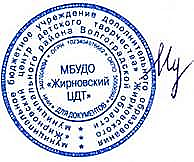 Директор МБУДО«Жирновский ЦДТ»_____________ С.А. МоровПриказ № 90 от 25.06.2021 г.АНАЛИТИЧЕСКИЙ ОТЧЕТпо методической и учебно-воспитательной работемуниципального бюджетного учреждения дополнительного образования«Жирновский центр детского творчества» Жирновского муниципального района Волгоградской областиза 2020-2021 учебный год                                   Автор-составитель – Васюткина Надежда Васильевна,                                                                  методист высшей категории I.Анализ методической и учебно-воспитательной работыза 2020-2021 учебный годЦели:- создание условий для обновления содержания и качества образования, удовлетворяющего современные требования личности, семьи, общества, государства;обеспечение непрерывного характера профессионально-личностного развития педагогических кадров путем внедрения системы профессионального роста педагогических работников;развитие профессиональных компетенций и личностно-нравственных качеств педагогов, создание системы подготовки их к самообразованию и самосовершенствованию.Задачи:1.Повышение конкурентоспособности образования посредством обновления содержания и технологий реализации дополнительных общеразвивающих программ, вовлечения всех участников системы образования (обучающиеся, педагоги, родители (законные представители), работодатели и представители общественных объединений) в развитие учреждения.2. Создание условий для обеспечения доступности воспитания гармонично развитой и социально ответственной личности путем обновления содержания и методов здоровьесберегающей индивидуализации образования, поддержки одаренных детей и детей с ОВЗ.3.Формирование актуальных цифровых компетенций у педагогических работников, необходимых для применения дистанционных образовательных технологий в онлайн-образовании с обучающимися.4.Создание интернет портала, обеспечивающего методическую и консультационную помощь родителям детей, испытывающих социальную дезадаптацию.5.Создание условий для повышения компетентности родителей, обучающихся в вопросах образования и воспитания будущих граждан Российской Федерации.6.Создание условий для воспитания гармонично развитой и социально ответственной личности путем развития добровольчества (волонтерства), реализации талантов и способностей учащихся в формате общественных инициатив и проектов. 7.Обеспечить реализацию «дорожной карты» в установленные сроки через реализацию дополнительных общеразвивающих программ с учащимися школ, дошкольных учреждений района (сетевое взаимодействие ЦДТ).8.Оказывать методическое сопровождение молодым педагогам в пути профессионального становления и роста.9.Вовлечение обучающихся в исследовательскую и проектную деятельность с последующим участием учащихся в научно-практических конференциях, конкурсах и фестивалях.10.Осуществлять в рамках своей компетенции рекламно-издательскую деятельность, рекламировать социально-педагогические инициативы, инновации в ЦДТ, районе.Основные направления:1.Повышение профессионального уровня и мастерства педагогических работников.2.Программно-методическое обеспечение образовательного процесса.3.Изучение, обобщение и распространение педагогического опыта.4.Информационно-аналитическое обеспечение образовательного процесса.5.Осуществление инновационной деятельности.6.Аттестация обучающихся как результат реализации дополнительных общеразвивающих программ.Единая методическая тема: «Программно-методическое сопровождение детей инвалидов и с ОВЗ в учреждении дополнительного образования».В 2020-2021 учебном году к ведению учебно-воспитательного процесса был привлечен высоко профессиональный педагогический коллектив. Это - 33 педагогических работников, из них: штатных работников – 19 (58%), внешних совместителей – 14 (42%). У штатных работников: высшее профессиональное образование у 8 педагогов (42%) и среднее педагогическое образование – 11 педагогов (58%).6 педагогов имеют награды Министерства образования и науки РФ. 2 – Члена Творческого Союза Художников России.          Всего на 2020-2021 учебный год имеют из штатных работников: высшую категорию- 11 чел. (58%); первую категорию-3 чел. (16%); соответствие занимаемой должности - 2 (11%); без категории - 3 чел. (15%).1.Организация работы методической службы: педагогический совет-методический совет - методические объединения – творческие группыВ 2020-2021 учебном году было проведено 6 заседания методического совета, на котором рассматривались такие вопросы, как:- утверждение плана работы методического совета, районного методического объединения педагогов дополнительного образования, плана воспитательной работы на 2020-2021 учебный год;- утверждение дополнительных общеразвивающих программ разной направленности;- рассмотрение и утверждение критериев по педагогическому мониторингу на 2020-2021 учебном году;-  рассмотрение показателей для Отчета по самообследованию Жирновского ЦДТ за 2020 год;- итоги обобщения и распространения передового педагогического опыта;- внедрение в образовательный процесс интегрированных программ;- результаты проведения промежуточной аттестации учащихся ЦДТ;- отчет о методической, учебно-воспитательной работе за 2020-2021 учебный год.Районное методическое объединение педагогов дополнительного образования.Задачи работы МО:-	повышение профессионального уровня педагогических работников, обмен опытом работы, формирование профессиональных компетентностей;-	 самообразование в рамках прохождения курсов повышения квалификации, участия в профессиональных конкурсах, проведение открытых занятий, мастер-классов.В 2020-2021 учебном году проведено 2 выездных районных методических объединения педагогических работников МБУДО «Жирновский ЦДТ» на базе Линевского и Красноярского филиалов с проведением открытых занятий и круглых столов по обмену опытом работы в рамках проведения промежуточной аттестации обучающихся по дополнительным общеразвивающим программам.2. Программно-методическое обеспечение образовательного процесса.В 2020-2021 учебном году учебно-воспитательный процесс с учащимися проводился с сентября по июнь месяц по 108 дополнительным общеразвивающим программам: в реестре сертифицированных программ – 51 (из них: 12 краткосрочные программы в летний период-июнь); в реестре бюджетных программ – 69, из них значимые - 61, иные образовательные программы – 8. Из них: 3 программы с элементами проектной и исследовательской деятельности; 9 адаптированные программы для детей инвалидов.Все дополнительные общеразвивающие программы включены в Навигатор дополнительного образования детей Волгоградской области.В летний период реализуется (с июля по август) - 32 программы.Из них: значимые – 14, иные образовательные - 18.  3. Повышение профессионального уровня и мастерства педагогических работников. С целью оказания квалифицированной методической помощи педагогам в инновационной деятельности, в разработке, апробации и экспертной оценке дополнительных общеразвивающих программ и учебно-методических пособий на заседании методического совета, районного методического объединения педагогов дополнительного образования изучены: Концепция дополнительного образования до 2030 года, конвергентный подход в дополнительном образовании.В 2020-2021 учебном году руководителями детских объединений проведен мониторинг качества усвоения ДОП обучающимися.Методистом проведен педагогический мониторинг профессиональной деятельности педагогических работников МБУДО «Жирновский ЦДТ». 3.1. Аттестация педагогических работников: 7 педагогических работника прошли аттестацию в текущем учебном году на:- высшую квалификационную категорию – Моров С.А., Удодова Н.А., Краснюк Т.И. по должности «Педагог дополнительного образования»;- первую квалификационную категорию – Кузуб М.В. по должности «Педагог дополнительного образования». Ильинкиной Г.П. продлена первая категория до 31 декабря 2021 года на основании приказа Минпросвещения РФ от 11 декабря 2020 года № 713 «Об особенностях аттестации педагогических работников организаций, осуществляющих образовательную деятельность».- соответствие занимаемой должности – Глазунов О.Н., Фирсунин С.В. по должности «Педагог дополнительного образования».3.2. Курсы повышения квалификации.3.2.1. Курсы повышения квалификации прошли 10 педагогов: 1). Васюткина Н.В.:- участник МЕНТОРСКОГО КРУГа № 6 (менторской консультативной развивающей управленческой группы) «Наставничество и сетевые формы взаимодействия государственной системы дополнительного образования и бизнеса» в объеме 12 часов, октябрь 2020 – март 2021 г. (сертификат);- в ВГАПО по программе «Новая модель аттестации (пробное тестирование) в объеме 18 часов с 15 по 17.02.2021 г. (удостоверение);в ВГАПО по программе «Концептуальные основы разработки новой модели аттестации педагогов в рамках «Национальной системы учительского роста» с 21 по 25.09.2020 г. в объеме 36 часов (удостоверение);2). Моров С.А. в ВГАПО по программе «Концептуальные основы разработки новой модели аттестации педагогов в рамках «Национальной системы учительского роста» с 21 по 25.09.2020 г. в объеме 36 часов (удостоверение);3). Бойкова И.И.:- Всероссийский образовательный проект RAZVITUN обучающий курс «Есть контакт! Работа педагога с современными родителями как обязательное требование Профстандарта «Педагог»» в объеме 16 часов, 14.10.2020 г.;- в ВГАПО по программе «Реализация дополнительных общеразвивающих программ в сетевой форме» в объеме 36 часов с 19 апреля по 19.05.2021 г. (удостоверение);4). Гребенник В.Н.:- Всероссийский образовательный проект RAZVITUN обучающий курс «Есть контакт! Работа педагога с современными родителями как обязательное требование Профстандарта «Педагог»» в объеме 16 часов, 14.10.2020 г.;- в ВГАПО по программе «Новая модель аттестации (пробное тестирование) в объеме 18 часов с 19 по 21.04.2021 г. (удостоверение);- в ВГАПО по программе «Конкурсы профессионального мастерства как средство повышения квалификации педагогов дополнительного образования» в объеме 36 часов с 25.05 по 10.06.2021 г. (удостоверение);5). Митрофанова Н.П.:- в ВГАПО по программе «Разработка ДООП, реализуемых в очной, очно-заочной форме с применением ЭО и ДОТ» в объеме 72 часа, с 21.09 по 18.12.2020 г.;- в ВГАПО по программе «Конкурсы профессионального мастерства как средство повышения квалификации педагогов дополнительного образования» в объеме 36 часов с 25.05 по 10.06.2021 г. (удостоверение);6). Колесникова О.И.:- в ВГАПО по программе «Разработка ДООП, реализуемых в очной, очно-заочной форме с применением ЭО и ДОТ» в объеме 72 часа, с 21.09 по 18.12.2020 г.;- в ВГАПО по программе «Конкурсы профмастерства как средство повышения квалификации педагогов дополнительного образования» в объеме 36 часов с 25.05 по 10.06.2021 г. (удостоверение);7-8). Краснюк Т.И., Курафеева С.Н. в ВГАПО по программе «Разработка ДООП, реализуемых в очной, очно-заочной форме с применением ЭО и ДОТ» в объеме 72 часа, с 21.09 по 18.12.2020 г.;9-10). Васюткин И.С., Удодова Н.А. в ВГАПО по программе «Конкурсы профмастерства как средство повышения квалификации педагогов дополнительного образования» в объеме 36 часов с 25.05 по 10.06.2021 г. (удостоверение).3.3. Участие в семинарах, онлайн-вебинарах, конференциях различного уровня.Муниципальный уровень:Для формирования профессиональной компетенции педагогических работников было проведено 5 районных семинара-практикума, заседаний районного МО, круглых столов по темам:- районное заседание методического объединения педагогов дополнительного образования «Нетрадиционные формы проведения занятий в дополнительном образовании» на базе Красноярского филиала, 17.12.2020 г.  с общим охватом - 14 человек; (трансляция на платформе ZOOM).- районный обучающий семинар для педагогов дополнительного образования «Методика проведения занятий с применением интерактивных форм обучения» на платформе ZOOM, 24.12.2020 г.  с общим охватом 11 человек;- круглый стол по теме: «От интеграции знаний к творческой деятельности: конвергентный подход в дополнительном образовании» 26 февраля 2021 года с общим охватом 6 человек.- районный семинар для педагогов дополнительного образования учреждений дополнительного образования Жирновского муниципального района "Нескучный сад" на платформе ZOOM, в рамках которого были рассмотрены формы, методы и технологии работы с детьми старшего дошкольного возраста, проанализированы открытые занятия педагогов МБУДО "Жирновский ЦДТ": Фиминой Л.А. и Баумбах Л.А. 30.04.2020 года с общим охватом 14 человек;- районный онлайн-вебинар по теме: "Работа в личном кабинете ОО на сайте ПФДО Волгоградской области". Организатором и руководителем вебинара Васюткина Надежда Васильевна методист МБУДО "Жирновский ЦДТ". В вебинаре приняли участие учителя, реализующие дополнительные общеразвивающие программы, ответственные за сайт ПФДО, 13 мая 2021 года.Результат: Проведение практических семинаров на разных образовательных базах показало активность и заинтересованность педагогов на местах.Региональный уровень:- онлайн-вебинар Волгоградский институт профсоюзного движения по теме: «Особенности организация дистанционной работы педагогов в условиях пандемии. Виды дистанционных платформ. Формы подготовки педагога к проведению онлайн занятий» в объеме 4 часов, 18 января 2021 г. (сертификат участника -Васюткина Н.В.);- ВГАПО региональный вебинар «Основные трудности, возникающие в работе педагога дополнительного образования в рамках реализации целевой модели развития региональных систем дополнительного образования детей и инструменты их преодоления», 16.03.2021 г. (сертификат Васюткина Н.В.); - региональный семинар по теме: «Навигатор дополнительного образования детей – ресурс для педагогов, детей и родителей» в рамках областного конкурса профмастерства «Лучший педагог дополнительного образования-2021», 18.06.2021 г. (Васюткина Н.В. проводила семинар);- Региональный мастер-класс «Проведение дистанционных занятий по боксу» в рамках цикла обучающих дистанционных мастер-классов для педагогов «Полезный онлайн», 2020г. (сертификат за проведение мастер-класса Васюткин И.С.).Всероссийский уровень:4). Бойкова И.И., Митрофанова Н.П., Васюткина Н.В. на сайте «Учитель будущего» прохождение диагностики педагогических компетенций» (цифровые компетенции педагога), октябрь 2020 г.- онлайн-вебинар РУДН по теме: «Дополнительное образование для детей с ОВЗ. Лучшие практики дополнительного образования для детей с ОВЗ Сибирского Федерального Округа» в рамках реализации Федерального проекта «Успех каждого ребенка» национального проекта «Образование» с общим объемом 6 часов, 29.09.2020 г. (сертификат участника Васюткина Н.В.);- РУДН Всероссийская конференция «Актуальные вопросы совершенствования системы дополнительного образования детей с ОВЗ и инвалидностью в Российской Федерации», 1-2.12.2020 г. (сертификат Васюткина Н.В., Васюткин И.С.);- Деловая программа «ДОД» - возможность для самореализации и развития талантов» в рамках VII Всероссийского совещания работников сферы ДОД (с международным участием) в объеме 4 часов с применением ДОТ, 14-15.12.2020 г. (сертификат Васюткина Н.В.);- http://prodod.moskow Семинар «Специфика летних краткосрочных программ», 19.04.2021 г. в объеме 2 часа (сертификат Васюткина Н.В.);- Межрегиональные практико-ориентированные интенсив-курсы по реализации дополнительных образовательных программ разного типа», организованных РМЦ Республика Карелия, март-май 2021 г. (БП Бойкова И.И., Васюткина Н.В.);- вебинар по обмену опытом работы по внедрению системы ПФДО в Жирновском муниципальном районе на платформе ZOOM, который организовал МОЦ г. Южно-Сахалинска. Спикерами от Жирновского МОЦ выступили Моров С.А., директор Жирновского МОЦ и Васюткина Н.В., методист, 20.04.2021 года- Всероссийская педагогическая конференция «Применение современных образовательных технологий в условиях реализации ФГОС», 2020г. (сертификат докладчика Васюткин И.С.);- Всероссийская конференция «Повышение мотивации детей в сфере дополнительного образования посредством дистанционных технологий», 2020г. (сертификат докладчика Васюткин И.С.);- Всероссийская конференция «Дистанционное образование: формы и методы дистанционного обучения", 2020г.  (диплом докладчика Васюткин И.С.).3.4. Консультации:- в рамках аттестации на высшую категорию оказывалась методическая и практическая помощь в оформлении Карты результативности (Моров С.А., Краснюк Т.И., Удодова Н,А., Кузуб М.В.);- в рамках оформления документации по планированию (календарно-тематический план, план работы детского объединения) проводились индивидуальные консультации с педагогами ДО: Курафеева С.Н., Фимина Л.А., Печенова В.А., Орлова А.Д., Гребенник В.Н.;- в рамках обновления и моделирования дополнительных общеразвивающих программ (Орлова А.Д., Печенова В.А., Баумбах Л.А., Глазунов О.Н., Кузуб М.В., Гребенник В.Н.;- в рамках оформления отчётной документации педагога проводились консультации с педагогами.4.Участие в конкурсах педагогического и профессионального мастерства.4.1. Конкурс педагогического мастерства.В конкурсах педагогического мастерства приняло участие 6 педагогических работника: 1). Васюткин И.С.:- Всероссийский педагогический конкурс «Белая сова» («ДОП "ОФП с элементами бокса" для детей 6-8 лет»), 2020г. (2 место);- Всероссийская блиц-олимпиада «Педагогический кубок», 2020г. (1 место);- V Всероссийского конкурса среди педагогов «Я-профессионал» («Организация и проведения онлайн турнира по боксу «Битва городов»), 2020 г. лауреата 1 степени);- Международный конкурс методических, дидактических и авторских разработок «Педагогический форум» (ДОП «ОФП с элементами бокса для детей 6-8 лет»), 2020г. (1 степени);- Международный фестиваль работников образования «Формула успеха» («Веб-квест-технология интерактивного обучения в дополнительном образовании детей»), 2020г. (1 место);- Всероссийский профессиональный педагогический конкурс «Педагогические инновации-2020» (1 место);- Всероссийский фестиваль профессионального мастерства «Педагогические чтения» («ДОП «Бокс для детей 9-13 лет»), 2020г. (1 место);- Всероссийский педагогический конкурс «Творческий учитель-2020» (Образовательный веб-квест «Школа бокса», диплома участника);- Всероссийский дистанционный конкурс с международным участием «Лучший педагогический проект» (Образовательный веб-квест «Школа бокса»), 2020 г. (диплома 1 степени);- Всероссийская олимпиада «Подари знание». Олимпиада: «Профессиональный стандарт Педагог дополнительного образования», 2020г. (3 место);- Всероссийский конкурс образовательных практик. ВЦХТ, май 2021 г. (сертификат участника).2). Гребенник В.Н.:- региональный конкурс методических разработок и эссе о Гуле Королевой, посвященных 75-летию Победы в ВОВА, 24.09.2020 г. (сертификат участника);3). Морозова Н.Г.:- региональный конкурс "Методическая копилка здоровья" в рамках открытого межрегионального творческого проекта "Поколение GREENLIFE" (по направлению Экология и Здоровье, 2021 г. (2 место);- региональный этапа Всероссийского конкурса программ и методических материалов по дополнительному естественнонаучному образованию детей «Био ТОП ПРОФИ», 23.04.2021 г. в номинации «Фермерство, 1 место.4). Колесникова О.И.- региональный конкурс «Арт Профи» в рамках открытого межрегионального творческого проекта «Поколение GREENLIFE» (по направлению Экология и Здоровье) с методической разработкой «Квест-экологическая тропа», 2 место;5). Краснюк Т.И.- региональный конкурс «Арт Профи» в рамках открытого межрегионального творческого проекта «Поколение GREENLIFE» (по направлению Экология и Здоровье) с методической разработкой «ДОП «Школа флористики», 3 место.6). Курафеева С.Н.:- VI Всероссийский профессиональный конкурс «Гордость страны» с методической разработкой «ДОП «Мир лепки», диплом 1 степени, 26.02.2021 г.4.2. Конкурсы профессионального мастерства:В конкурсах профессионального мастерства приняло участие 9 педагогических работника: 1). Гран Губернатора в 2020 году   - Бойкова И.И. (диплом лауреата);2). Гран Губернатора в 2021 году   - Васюткин И.С.;3). Муниципальный этап регионального конкурса профессионального мастерства «Лучший педагог дополнительного образования», г. Жирновск, 17.04.2021 г. – 7 человек:- Митрофанова Н.П. - победитель (номинация «Педагог дополнительного образования по художественной направленности»);- Курафеева С.Н. – 2 место (номинация «Педагог дополнительного образования по художественной направленности»);- Краснюк Т.И.. - победитель (номинация «Педагог дополнительного образования по социально-гуманитарной направленности»);- Колесникова О.И. – победитель (номинация «Педагог дополнительного образования, работающий с детьми с ОВЗ, с инвалидность»);- Васюткин И.С.- победитель (номинация «Педагог дополнительного образования по физкультурно-спортивной направленности»);- Удодова Н.А. – победитель (номинация «Педагог дополнительного образования по туристско-краеведческой направленности»);- Печенова В.А. – победитель (номинация «Профессиональный дебют»).4). Заочный этап регионального конкурса профессионального мастерства «Лучший педагог дополнительного образования», г. Жирновск, май-июнь 2021 г. – 5 педагогов (Васюткин И.С., Митрофанова Н.П., Удодова Н.А., Гребенник В.Н., Колесникова О.И.);5). Очный этап (финал) регионального конкурса профессионального мастерства «Лучший педагог дополнительного образования», г. Жирновск, 17-18.06.2021 г. – 4 человека (дипломы участников): - Колесникова Ольга Ивановна (номинация «Педагог дополнительного образования, работающий с детьми с ОВЗ, с инвалидность»);- Васюткин Иван Сергеевич (номинация «Педагог дополнительного образования по физкультурно-спортивной направленности»);- Удодова Наталья Алексеевна (номинация «Педагог дополнительного образования по туристско-краеведческой направленности»);- Гребенник Влада Николаевна (номинация «Профессиональный дебют»).6). Всероссийский конкурс профессионального мастерства «Я-профессионал», 2020г. (лауреат 1 степени Васюткин И.С.);7). Заочный этап всероссийского конкурса образовательный практик. ВЦХТ, 2021 г. (сертификат участника Васюткин И.С.)5. Изучение, обобщение и распространение педагогического опыта.5.1. Районные, региональные и всероссийские мастер-классы.В 2020-2021 учебном году проведено 6 мастер-классов, в том числе: районных - 4, региональных-1, всероссийских -1. (Васюткин И.С., Васюткина Н.В., Глазунов О.Н., Кузуб М.В., Курафеева С.Н., Митрофанова Н.П.).Районный уровень:1). Глазунов О.Н. Мастер-класс с учащимися «Изготовление комнатных моделей самолётов» на базе МБУДО «Жирновский ЦДТ» в рамках районных соревнований по запуску комнатных моделей самолетов, 23.03.2021 г.2). Кузуб М.В. Мастер-класс с учащимися на базе МКОУ «Красноярская средняя школа №2» в рамках летнего пришкольного лагеря, июнь 2021 год;3). Курафеева С.Н. Мастер-класс МКОУ «СШ № 1 г. Жирновска» в рамках летнего пришкольного лагеря, июнь 2021 год;4). Митрофанова Н.П. Мастер-класс с учащимися МКОУ «СШ № 1 г. Жирновска» в рамках летнего пришкольного лагеря, июнь 2021 год.Региональный уровень:1). Васюткин И.С.:- Региональный мастер-класс «Проведение дистанционных занятий по боксу» в рамках цикла обучающих дистанционных мастер-классов для педагогов «Полезный онлайн», 2020г. (сертификат за проведение мастер-класса Васюткин И.С.).Всероссийский уровень:2). Васюткина Н.В.:- профориентационный онлайн мастер-класс «Бал» на платформе Вебинар ВЦХТ в рамках всероссийского онлайн-проекта ПАРОФИ DAY ТЕАТР, 26.03.2021 г. (Благодарственное письмо за проведение).5.2. Онлайн-вебинары, семин6ары.1). 7 августа 2020 года в онлайн режиме на платформе ZOOM методистом Жирновского ЦДТ Васюткиной Надеждой Васильевной был проведен семинар-практикум для учителей школ Жирновского муниципального района по размещению дополнительных общеразвивающих программ на сайте ПФДО Волгоградской области в рамках создания новых мест дополнительного образования.2) 20 апреля 2021 года на платформе ZOOM состоялся вебинар по внедрению системы ПФДО, который организовал МОЦ г. Южно-Сахалинска. Спикерами от Жирновского МОЦ выступили Моров С.А., директор Жирновского МОЦ и директор МБУДО "Жирновский ЦДТ" и Васюткина Н.В., методист Жирновского ЦДТ.3).13 мая 2021 года в 14.00 состоялся районный онлайн-вебинар по теме "Работа в личном кабинете ОО на сайте ПФДО Волгоградской области". Организатором и руководителем вебинара Васюткина Надежда Васильевна методист МБУДО "Жирновский ЦДТ". В вебинаре приняли участие учителя, реализующие дополнительные общеразвивающие программы, ответственные за сайт ПФДО.5.3. Участие в судействе районных соревнований, конкурсов: В судействе районных соревнований, конкурсов, фестивале приняло участие 13 педагогических работника.1). Васюткина Н.В.:- член оргкомитета V районного дистанционного конкурса проектов «Шаг в будущее», 2021 г.;- член оргкомитета муниципального этапа областного конкурса «Лучший педагог ДО-2021», апрель 2021 г.;- член творческой группы по подготовки конкурсантов к областному конкурсу «Лучший педагог ДО-2021», 2021 г.;- эксперт Всероссийского конкурса образовательных практик. ВЦХТ, 2021 г. (благодарственно письмо);- член жюри областного конкурса «Лучший педагог дополнительного образования-2021», 17-18.06.2021г. (благодарственное письмо);- член жюри дистанционного многожанрового конкурса «Ура, каникулы!», 2021 г.2). Бойкова И.И.:- член оргкомитета отборочного тура и финала межмуниципального конкурса вокалистов «Рождественские звездочки», ЦДТ, декабрь 2020 г.;- член оргкомитета V районного дистанционного конкурса проектов «Шаг в будущее», 2021 г.;- член жюри муниципального этапа областного конкурса «Лучший педагог ДО-2021», апрель 2021 г.;- член творческой группы по подготовки конкурсантов к областному конкурсу «Лучший педагог ДО-2021», 2021 г.- член жюри 19 Международного фестиваля-конкурса искусств «Аплодисменты», г. Ессентуки, март 2021 г. (копия справки);- член жюри дистанционного многожанрового конкурса «Ура, каникулы!», 2021 г.3). Митрофанова Н.П.:- член жюри оргкомитета внутреннего конкурса «Новогодние фантазии», 2020г.;- член оргкомитета межмуниципального конкурса вокалистов «Рождественские звёздочки 2020», январь 2021 г.;- председатель оргкомитета V открытого дистанционного конкурса современного изобразительного и декоративно-прикладного искусства «Арт-коллаж», 2021г.;- член оргкомитета V районного дистанционного конкурса проектов «Шаг в будущее», 2021 г.- член жюри районной выставки творческих работ учащихся «Юный мастер», 09.04.2021 г.4). Курафеева С.Н.:- председатель оргкомитета внутреннего конкурса «Новогодние фантазии», 2020г.;- член жюри районной выставки творческих работ учащихся «Юный мастер», 09.04.2021 г.5). Гребенник В.Н.:- член жюри муниципального этапа всероссийского конкурса чтецов «Живая классика», 2021 г., МКОУ «СШ № 2 г. Жирновска», 2021г.- член оргкомитета районного дистанционного конкурса художественного чтения, посвященный 76-летию Победы в Великой Отечественной войны «Сквозь года звенит Победа», 2021г.;- член жюри дистанционного многожанрового конкурса «Ура, каникулы!», 2021 г.6). Колесникова О.И.:- судья районного слёта представителей лучших музеев общеобразовательных организаций Жирновского муниципального района, февраль 2021г.;- судья районных соревнований по туризму среди школьников Жирновского муниципального района, 2021г.7). Удодова Н.А.:- судья районного слёта представителей лучших музеев общеобразовательных организаций Жирновского муниципального района, февраль 2021г.;- гл. судья районных соревнований по туризму среди школьников Жирновского муниципального района, 2021 г.8). Етеревский П.П.:- судья районных соревнований по боксу, 2020 г.- судья районных соревнований по туризму среди школьников Жирновского муниципального района, 2021 г.;- зам. гл. судьи открытого первенства Жирновского муниципального района по боксу #победабокс памяти воина-интернационалиста Игоря Масловского, май 2021 г.9). Краснюк Т.И.:-судья районного слёта представителей лучших музеев общеобразовательных организаций Жирновского муниципального района, февраль 2021 г.;- судья районных соревнований по туризму среди школьников Жирновского муниципального района, 2021 г.10). Васюткин И.С.:- судья VI Открытого Всероссийского турнира по боксу на призы Главы администрации Цивильского района, 2020 г. (копия благодарственного письма);- судья Первенства Волгоградской области по боксу, 2020 (копия вызова);- судья Открытого первенства Чувашской Республики по боксу на призы города Чебоксары, февраль 2021 г. (благодарственное письмо).- гл. судья открытого первенства Жирновского муниципального района по боксу #победабокс памяти воина-интернационалиста Игоря Масловского, май 2021 г.11). Глазунов О.В.:- судья лично-командных соревнований по настольному теннису, посвященных Дню защитника Отечества, февраль 2021 г.;– гл. судья районных соревнований по запуску комнатных моделей самолетов, март 2021 г.;– гл. судья районных соревнований по запуску воздушных змеев «ИКАР», июнь 2021 г.12). Печенова В.А.:- гл. судья соревнований по эстетической гимнастике, март 2021 г.13). Баумбах Л.А.:- судья соревнований по эстетической гимнастике, март 2021 г.5.4. Проведение открытых итоговых мероприятий.В 2020-2021 учебном году проведена аттестация обучающихся в таких формах как: отчётный концерт, спектакль, итоговые занятия, выставки декоративно-прикладного творчества, конкурсы и соревнования. В отчетном году в проведении открытых мероприятий было задействовано 16 педагогических работника.Открытые занятия (в том числе итоговые) провели педагоги: 1-2). Васюткин И.С. открытые занятия по теме «Занятие соревнование» с учащимися 1 и 2 года обучения по дополнительной общеразвивающей программе «Бокс» для детей 5-18 лет, посвященные разгрому немецко-фашистских войск под Сталинградом, 27.02.2021 г. с прямой трансляцией в эфире Инстаграм.3). Кузуб М.В. открытое итоговое занятие по теме: «Изготовление и декор новогоднего (рождественского) венка» с учащимися 2 года обучения по программе «Волшебные превращения» в рамках заседания районное методического объединения педагогов дополнительного образования, 17.12.20 г.4). Глазунов О.Н. - открытое итоговое занятие по теме: ««Волшебный мир дерева»» с учащимися 1-го года обучения по программе «Творческая мастерская» в рамках заседания районное методического объединения педагогов дополнительного образования, 17.12.20г.5). Фимина Л.А.: открытое занятие с учащимися 2 года обучения по программе «Танцы для дошкольников» в рамках районного семинара-практикума для педагогических работников «Нескучный сад», 30.04.2021 г.6). Баумбах Л.А.: открытое занятие с учащимися 2 года обучения по программе «Танцы для детей» в рамках районного семинара-практикума для педагогических работников «Нескучный сад», 30.04.2021 г.Спектакли:1). Гребенник В.Н. премьера спектакля по пьесе Е. Исаевой "Абрикосовый рай или сказка о женской дружбе...", 23.04.2021г., ЦДТ.Соревнования:1). Печенова В.А. внутренние соревнования по эстетической гимнастике "Совершенство" среди учащихся МБУДО "Жирновский ЦДТ", 26.03.2021г. ЦДТ (с охватом 40 чел.);2). Глазунов О.Н. внутренние лично-командные соревнования по настольному теннису, посвященные Дню защитника Отечества, 13.02.2021 года на базе подросткового клуба «Ровесник» Красноярского филиала (с общим охватом - 30 человек);;3). Удодова Н.А. личное первенство по вязке туристических узлов с обучающимися объединения «Юные туристы – краеведы», 17.02.2021 года на базе Линёвского филиала МБУДО «Жирновский ЦДТ» (с общим охватом - 18 человек);Открытые занятия в рамках подготовки к очному этапу Всероссийского конкурса профессионального мастерства «Сердце отдаю детям-2020»: 1). Васюткина Н.В. открытое занятие по теме: "Ознакомление с новым видом деятельности по дополнительном общеразвивающей программе «Муниципальный бал выпускников» с учащимися детских коллективов МБУДО "Жирновский ЦДТ", 12.11.2020 г.Открытые занятия в рамках муниципального этапа областного конкурса профессионального мастерства «Лучший педагог дополнительного образования-2021», 17.04.2021 г.:1). Васюткин И.С. И.И. по теме: «Ознакомление с новым видом деятельности по ДОП «Бокс»» с учащимися 5 класса МКОУ «СШ № 1 г. Жирновска»;2). Печенова В.А. по теме: «Ознакомление с новым видом деятельности по ДОП «Эстетическая гимнастика и танцы» с учащимися 5 класса МКОУ «СШ № 1 г. Жирновска»;3). Удодова Н.А. открытое занятие по теме: «Ознакомление с новым видом деятельности по ДОП «Юные туристы-краеведы»;4). Краснюк Т.И. открытое занятие по теме: «Ознакомление с новым видом деятельности по ДОП «АБВГДейка»;5). Колесникова ОИ. открытое занятие по теме: «Ознакомление с новым видом деятельности по ДОП «Мастерская без границ» с учащимися с ОВЗ (3-4 класса) МКОУ «СШ № 1 г. Жирновска»;6). Митрофанова Н.П. по теме: «Ознакомление с новым видом деятельности по ДОП «Бумажная пластика и прикладной дизайн» с учащимися 5 класса МКОУ «СШ № 1 г. Жирновска»;7). Курафеева С.Н. по теме: «Ознакомление с новым видом деятельности по ДОП «Мир лепки» с учащимися 4 класса МКОУ «СШ № 1 г. Жирновска».Отчетные концерты.1). Бойкова И.И. - Отчетный концерт вокального ансамбля «Акварель» -  "Край родной", 19.03.2021 г., РДК.Творческий отчет ЦДТ. Приняли участие 5 педагогов ДПТ (Митрофанова Н.П., Курафеева С.Н., Колесникова О.И., Ильинкина Г.П., Краснюк Т.И.) и 6 педагога художественной направленности (Бойкова И.И., Моров С.А., Баумбах Л.А., Печенова В.А., Фимина Л.А., Гребенник В.Н.) и 1 педагог физкультурно-спортивной направленности (Васюткин И.С.)5.5. Обобщение опыта работы в журналах, сборниках статей (публикации):1). Кузуб М.В.: -Всероссийский образовательный портал «Продленка» www.prodlenka.org Творческая работа-проект "По волнам". Квиллинг, 2020г.2). Васюткин И.С. -Всероссийский журнал «Современный урок», 2020г. (диплом автора статьи «Образовательный веб-квест «школа бокса в рамках дистанционного обучения»).-Всероссийское педагогическое издание «Учительский журнал», 2020г. (сертификат автора статьи «ДОП физкультурно-спортивной направленности «ОФП с элементами бокса для детей 6-8 лет»).-Всероссийское образовательно-просветительское издание «Альманах педагога», 2020 г. (свидетельство о публикации «ДОП «ОФП с элементами самозащиты» для детей 6-10 лет»).-Сайт infourok.ru, 2020 г. (свидетельство о размещении авторского материала «Особенности проведения мастер-класса с применением дистанционных образовательных технологий»).-Всероссийское педагогическое сообщество «Урок.РФ», 2020 г. (сертификат о публикации материала «ДООП физкультурно-спортивной направленности «Летние сборы по боксу» для детей 6-18 лет»»).-Сборник статей VIII межрегиональной молодежной научно-практической конференции «Образование и культура как фактор развития региона», 2020 г. (оглавление, статья стр. 23).3). Митрофанова Н.П. - сборник публикаций международного фестиваля работников образования «Современные педагогические идеи - 2020». Методразработка «Выжить с оригами».4). Удодова Н.А. Инфоурок. Методическая разработка «Внеклассное мероприятие по физической культуре "О, спорт! Ты- мир!" (3 класс), 2021 г.5). Васюткина Н.В. ВГАПО Образовательный журнал «Учебный год» № 4 2020г. Статья «путешествие в удивительный мир танца: вводное занятие по хореографии».6. Осуществление инновационной, экспертной деятельности.В 2020-2021 году Жирновский ЦДТ в рамках системы персонифицированного финансирования дополнительного образования детей на территории Жирновского района создаются новые места в дополнительном образовании, активно включаются в ПФДО общеобразовательные школы и дошкольные образовательные учреждения. Это выражается в создании личных кабинетов образовательных организаций, разработка и добавление дополнительных общеразвивающих программ разной направленности в Навигатор дополнительного образования детей Волгоградской области, создании сертификатов учета детям от 5 до 17 лет.1). В ЦДТ была создана творческая группа по экспериментальной деятельности с целью создания благоприятных условий безбарьерной среды детей с ОВЗ и инвалидов. В 2020-2021 учебном году педагогами (Курафеева С.Н., Митрофановой Н.П., Автандилян Л.Г., Колесникова О.И., Удодова Н.А., Кузуб М.В., Ильинкина Г.П., Моров С.А., Краснюк Т.И.) разработаны и реализуются 9 адаптированных дополнительных общеразвивающих программ с общим охватом – 36 учащихся с ОВЗ, с инвалидностью. По сравнению с 2019-2020 учебным годом вырос охват детей с ОВЗ дополнительным образованием и выбор программ, по которым предлагается обучение – от 2 программ до 9.2). Продолжилась работа по вовлечению обучающихся в социально и творческое проектирование. Увеличен срок обучения по дополнительным общеразвивающим программам с элементами проектной деятельности: «Бумажная пластика и прикладной дизайн», курс обучения 3 года (Митрофанова Н.П.), «Проект в папье-маше», курс обучения 3 года (Курафеева С.Н.).Результаты работы проектной деятельности учащихся: - V районный дистанционный конкурс проектов образовательных организаций Жирновского муниципального района «Шаг в будущее», на котором было представлено 9 ученических проектов с общим охватом 16 человек, апрель 2021 года в МБУДО «Жирновский ЦДТ». Результаты участия учащихся ЦДТ по номинациям «Художественное направление»:Возрастная группа: 1-4 классы:1 место - Баумбах Артём (8 лет) МБУДО «Жирновский ЦДТ», педагог Митрофанова Наталья Павловна.2 место - Фимина Елена (8 лет) МБУДО «Жирновский ЦДТ», педагог Курафеева Светлана Николаевна.3 место - Мантуленко Алена (4 класс) Красноярский филиал МБУДО «Жирновский ЦДТ», педагог Кузуб Марина Васильевна.3). На базе общеобразовательных школ в рамках реализации Федерального государственного образовательного стандарта «Новая школа» было привлечено 10 педагогов было занято 8 педагогов:-МКОУ «СШ № 1 г. Жирновска»: Фимина Л.А. (по программе «Историко-бытовой танец»), Васюткина Н.В. (по программе «Муниципальный бал»), Баумбах Л.А. («Хореография для школьников»), Митрофанова Н.П. («Бумажная пластика и прикладной дизайн»), Курафеева С.Н. («Фантазии из теста»); Печенова В.А. («Эстетическая гимнастика для школьников»);-МКОУ «СШ № 2 г. Жирновска»: Автандилян Л.Г. (по программе «Веселая игла»), Курафеева С.Н. (по программе «Фантазии из теста»), Пацева В.Д. «Основы тимбилдинга»);-МКОУ «СШ с УИОП г. Жирновска»: Митрофанова Н.П., Курафеева С.Н. (по программам: «Бумажная пластика с элементами проектной деятельности для школьников», «Фантазии из теста»).4). Впервые учащиеся Жирновского ЦДТ приняли участие в мероприятии профориентационной направленности - районный профориентационный образовательный квест "Выбор за тобой". Из 8 участников - 6 победители и призеры (учащиеся детских объединений «Студия актерского мастерства «Премьера», руководитель Гребенник В.Н. и «Основы тимбилдинга», руководитель Пацева В.Д.).5). В 2021 году была организована работа по разработке и внедрению интегрированных программ в образовательный процесс. Проведен круглый стол по теме: «От интеграции знаний к творческой деятельности: конвергентный подход в дополнительном образовании». Итоги круглого стола:- разработка интегрированных программ художественной и технической направленностей (Курафеева С.Н., Бойкова И.И.);- разработка интегрированных программ художественной и естественнонаучной (экологической) направленностей (Митрофанова Н.П.);- разработка интегрированных программ художественной и физкультурно-спортивной направленностей (Печенова В.А., Колесникова О.И.);7. Работа с молодыми специалистами.В течение учебного года работа проводилась по разработанному плану по следующим по разделам:1) наставничество:- Васюткина Н.В. у педагога Гребенник В.Н.;- Баумбах Л.А. у педагога Печеновой В.А.2) консультативная помощь в оформлении документов планирования (календарно-тематическое планирование, анализ работы педагога-руководителя детского объединения);3) подготовка к участию в муниципальном этапе областного конкурса «Лучший педагог дополнительного образования-2021», 17.04.2021 г. (Печенова В.А. - 1 место в номинации «Профессиональный дебют»).4) подготовка к участию в очном этапе областного конкурса «Лучший педагог дополнительного образования-2021», 17-18.06.2021 г. (Гребенник В.Н. - участник в номинации «Профессиональный дебют»).8.Воспитание нравственно устойчивой и свободной личности, умеющей ориентироваться в сегодняшних условиях жизни в процессе занятий в детских объединениях и тематических мероприятиях.В 2020-2021 учебном году воспитательную работу с обучающимися ЦДТ проводили педагоги-организаторы в рамках воспитательной программы «Программы развития воспитательной системы ЦДТ на 2021-2025 г.г.». Жирновский ЦДТ (основное здание) - Гребенник В.Н.Линевский филиал - Колесникова О.И., педагог дополнительного образования.В соответствии с учебным планом в 2020-2021 учебном году в ЦДТ работало - 58 детских объединения. Количество обучающихся – 3553 чел., из них: занимаются на базе образовательных организаций города Жирновска и Жирновского муниципального района – 964 чел.Количество групп в детских объединениях – 200. Образовательная деятельность осуществляется по 6 направленностям:- художественное                      - 1802;- социально-педагогическое    -   596;- техническое                            -   211;- физкультурно-спортивное    -   541;- туристско-краеведческое      -   103;- естественнонаучное               -   300.  Особое внимание уделяется индивидуальной работе с целью устранения неравных возможностей реализации потенциала обучающихся.Показатели работы с детьми с нервными возможностями за 3 последние годы.Таблица 1 Численность обучающихся	 по адаптированным	дополнительным общеразвивающим программам (в разрезе каждого вида):                         Таблица 2Анализ содержания подготовки обучающихся с ОВЗ, с инвалидностью.По сравнению с 2019-2020 учебным годом в 2020-2021 учебном году прослеживается динамика качественных  показателей:- увеличен охват учащихся дополнительным образованием за счёт создания НМДО на базе общеобразовательных школ – 9% (на 287 человек);- увеличено количество адаптированных дополнительных общеразвивающих программ – с 2  до 9 программ и охват детей с ОВЗ, с инвалидностью – с 26 до 36 человек;вовлечение детей с ОВЗ, с инвалидностью к участию во внутренних, региональных и всероссийских конкурсахКоличество мероприятий, проводимых ЦДТ в 2020-2021 учебном году – 78 с общим охватом – 1596 чел., из них: внутренние – 23 (1195 чел.), районные – 10 (346 чел.), региональные -1 (40 чел.), всероссийские – 1 (15 чел.).        Творческие детские коллективы ЦДТ приняли активное участие в выставках, конкурсах, соревнований районного, областного, всероссийского и международного масштаба с общим охватом 950 человек. Из них: 508 - победители и призеры.Достижения обучающихся за последние 3 года Таблица 3Анализ работы по вовлечению обучающихся в фестивальную и конкурсную  деятельность.Данные таблицы № 4 показывают спад динамики творческих достижений обучающихся детских коллективов в 2020 отчетном году, что связано с ограничением выезда учащихся на конкурсы и соревнования на автомобильном транспорте, переход на обучение с примене6нием дистанционных образовательных технологий в рамках распространения коронавирусной инфекции COVID-19.Достижения педагогических работников ЦДТ в конкурсах различного уровня:- муниципального уровня – 9 человек. Из них: 9 – победители и призеры (Васюткин И.С., Колесникова О.И., Митрофанова Н.П., Печенова В.А., Удодова Н.А., Краснюк Т.И., Курафеева С.Н., Ильинкина Г.П., Кузуб М.В.).- областного уровня - 8 человек. Из них: 4 – победители и призеры (Кузуб М.В., Краснюк Т.И., Морозова Н.Г., Колесникова О.И.); 4 - участники (Колесникова О.И., Васюткин И.С., Удодова Н.А., Гребенник В.Н.);- всероссийского уровня – 4 человека (Васюткина Н.В., Васюткин И.С.). Из них: 4 - победители и призер (Васюткина Н.В., Васюткин И.С., Баумбах Л.А., Курафеева С.Н.);- международного уровня – 1 человек – победитель (Митрофанова Н.П.). Стипендиатами Главы Жирновского муниципального района в 2020-2021 учебном году стали: Трифонова Мария, Баур Маргарита, Шерешилова Анна.Следует отметить, что в ЦДТ организованы все основные виды деятельности обучающихся (коммуникативная, спортивная, трудовая, познавательная, эстетическая, образовательная и т. д.). Педагоги стремятся создать условия для многогранного развития и социализации каждого обучающегося в свободное от учёбы время. Однако в силу объективных причин (отсутствие концертного зала, нехватка кабинетов для военно-патриотического воспитания, мастерских для технического творчества) отсутствует возможность полностью удовлетворить социальный заказ родительской общественности. Анализируя данные по критериям и показателям оценки ожидаемых результатов можно утверждать, что воспитательная система ОУ является результативной:- меняется характер отношений между обучающимися и педагогами. Значимая позитивная роль принадлежит педагогу;- прослеживаются более позитивные результаты, свидетельствующие о включенности родителей как субъектов воспитательной системы ЦДТ. В последние годы родители лучше информированы о достижениях и затруднениях ребенка, результатах ЦДТ в сфере обучения и воспитания.9.Сотрудничество с учреждениями, общественными организациями и общеобразовательными школами. В течение 2020-2021 учебного года ЦДТ тесно сотрудничал с общеобразовательными учреждениями (школы. дошкольные учреждения), средне специальными образовательными учреждениями (ЖПК, ЖНТ), учреждения дополнительного образования, учреждениями культуры (городской парк, краеведческий музей), отделом по спорту, отделом по культуре и молодежной политики, РДК, промышленными предприятиями, СМИ «Жирновские новости». Проведено совместных мероприятий – 10, из них: совместно РДК – 4; отделом по образованию – 5, краеведческим музеем -1.10. Информационно-аналитическое обеспечение образовательного процесса (методическая продукция, статьи в газету, интернет).В течение года оформлен следующий материал:10.1. Изготовление печатной продукции ЦДТ (дипломы, свидетельства, сертификаты, пригласительные. Афиши творческого отчета ЦДТ и т.д.):- свидетельство об окончании ЦДТ - 13 шт.;- сертификаты о прохождении курса обучения – 3 шт.;- дипломы выпускникам ЦДТ - 16 шт.;10.2. Пополнен каталог видеопродукции, включающих мероприятия, проводимые в ЦДТ, городе, районе.10.3. Оформлен каталог по образовательным программам дополнительного образования детей, реализуемых в ЦДТ.2018/35482019/23022020/2589Численность/удельный вес численности учащихся по образовательным программам, направленным на работу с детьми с особыми потребностями в образовании, в общей численностиучащихся, в том числе:39/1%64/3%58/2%Учащиеся с ограниченнымивозможностями здоровья20/0,5%34/1%36/1%Дети-сироты, дети, оставшиеся безпопечения родителей19/0,5%32/1%22/1%Дети-мигранты---Дети, попавшие в трудную жизненнуюситуацию--8/0,3%Наименование заболеванияОбщая численность учащихся с ОВЗ, с инвалидностьюНарушения опорно-двигательного аппарата2Задержка психического развития8Расстройство акустического спектра1Умственная отсталость7и др.18ИТОГО:36Учебный годВсего обучающихсякол-во участников конкурсо выставок, соревнованийкол-во участников конкурсо выставок, соревнованийкол-во участников конкурсо выставок, соревнованийкол-во участников конкурсо выставок, соревнованийкол-во победителей и призёровконкурсов, выставок, соревнованийкол-во победителей и призёровконкурсов, выставок, соревнованийкол-во победителей и призёровконкурсов, выставок, соревнованийкол-во победителей и призёровконкурсов, выставок, соревнованийУчебный годВсего обучающихсяМуниципальныйРегиональныйВсероссийскийМеждународныйМуниципальныйРегиональныйВсероссийскийМеждународный2018354895358751413628917638813820192302942602688220138268822020258977010217611381021751